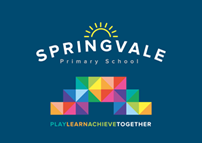 Christmas Singing				Friday 23rd November 2018Your child has been attending a lunchtime choir run by Mrs Andrew, Mrs Royston & Mrs Evans. The choir practises every Friday lunchtime and it is available to Y1-Y6 pupils.  The children will be learning several Christmas songs over the coming weeks and I’m sure they will have a great time!We have been invited to sing in the community on 3 separate occasions as part of our festive programme of events. Firstly, we have been asked to represent the school at a Christingle Service on Sunday 9th December at 3pm at the Springvale Methodist Church and all families of the choir are invited to attend.  A Christingle is a service that celebrates the start of Christmas where the children receive a Christingle orange from the Church. Please let us know on the reply slip below if you will be bringing extra children so that the church can provide enough oranges. We would open the school car park for parents to use and we would ask that children come to the Church Hall (for a final practice!) at 2.30pm while their parents make their way into the Church at 2.30pm for a 3pm start to the service.  We envisage that the Service would last for 40 minutes. Parents and children are welcome to stay for refreshments afterwards.The same choir will be walking into Penistone to sing in the local Tesco store and in the market place.  This will take place on Thursday 13th December and we will be singing at around 11.30 and we will return by 12.30pm.The third event we have been invited to sing at is the Heads together charity event on Wednesday 19th December. The evening starts at 6pm until 7.30, we would ask that children come at 5.30.Please complete the slip below ASAP to ensure that your child can take part.Kind RegardsMr L McClureHeadteacherMy child can take part in the Christingle on Sunday 9th December _____I will be bringing _____ extra children to the Church to watch.My child can take part in the community singing (Tesco and markets) on Thursday 13th December. _______I can come along and walk with the children to the event______My child can take part in the Heads together Charity event on Wednesday 19th December. __Name _______________________________ Class ___________________________Signed by parent _____________________________________